Un site en mathématiques avec des exercices interactifs de la GS au CM2https://fr.ixl.com/math/topics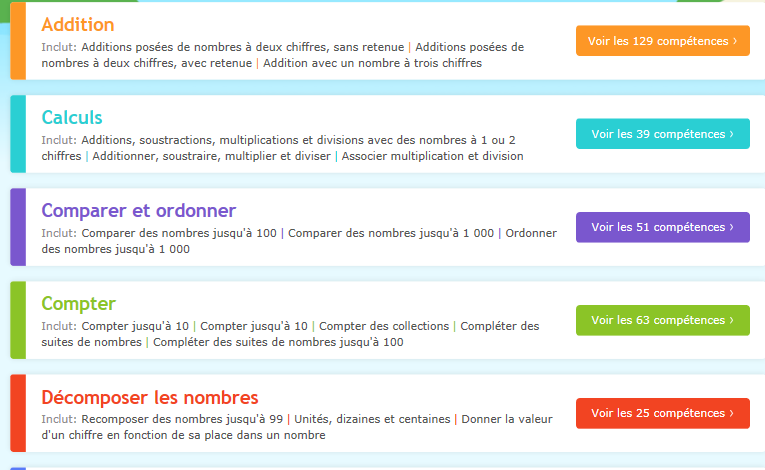 Exemple Additions 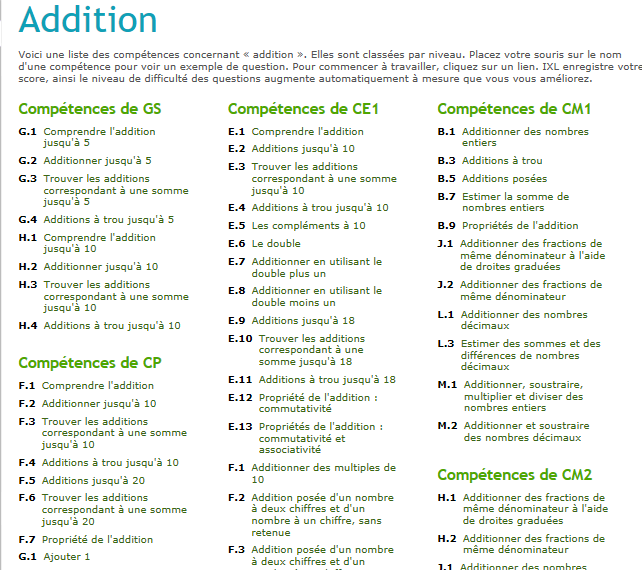 